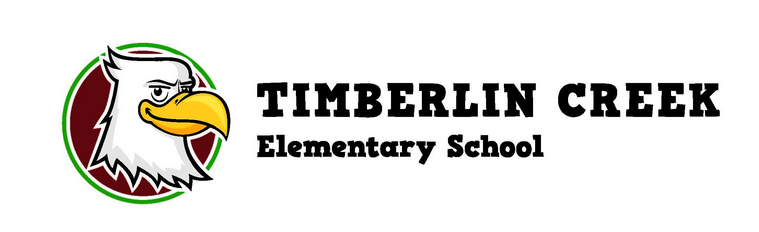 Thank you for volunteering to serve on TCE’s School Advisory Council.  We value your time, opinions, and dedication.  I. 3:30 ~ Welcome – Mrs. Kelley II. 3:35 March Meeting Minutes [Vote] – Mrs. MatolkaMrs. Kight motioned to accept the minutes, Mrs. Reese-Pate seconded.III. 3:40 ~ Battle of the Books/SSYRA and SSYRA Jr. – Mrs. RobersonMrs. Roberson first described the SSYRA and SSYRA Jr. programs.  She then spoke about the Battle of the Books competition.  There were 12 teams this year, it was held through ZOOM, so the parents and classes were also able to watch.  TCE won for the second year in a row!IV. 3:55 ~ School Recognition Funds – Mrs. MatolkaMrs. Matolka explained what the School Recognition Fund is.  It is money given to teachers and staff based on being an A school within our district and state.  Mrs.  Edel explained that the funds are distributed to those who worked with the students the previous year. The entire staff votes to either accept or reject the proposal.  We had 115 yes/0 nos. V. 4:05 ~ SAC Staff Survey – Mrs. KelleyMrs. Kelley explained that we had a very short window in which the staff could complete the survey, only 75 out of around 125 had completed the survey.  She is going to ask for an extension.VI. 4:10 ~ Request for Proctors for FSA testing – Mrs. Kelley Mrs. Kelley sent a request for proctors for iReady testing through the teachers.  She then sent out a sign- up genius through the chat box during the meeting.  Mrs. Kelley explained the importance of proctors for the teachers and students.  VII. 4:25 ~ Principal’s Report – Mrs. EdelApril 6 is when tutoring will begin being paid through the SAC funds.  Tutoring runs through 5/27.Textbook adoption for the new ELA standards: McGraw Hill and SAVAS were both selected. Florida is moving from Florida State Standards to B.E.S.T. standards K-12.  May 3rd Mrs. Edel and Mrs. Kelley will share the standards with SAC.  Grades 3-5 will still be assessed on the old standards for FSA for the 2021-2022 school year.  The county is going to include both sets of standards on the curriculum map for teachers.Mrs. Edel will be putting a link for the parent input forms, asking parents to describe how their child learns.  This is not an opportunity for parents to choose their child’s teacher.  Teachers will also complete a form describing what they see in the classroom.  There will be a kindergarten screening during May and June, please let your neighbors know about this so Mrs. Edel can budget for the correct number of teachers.  Mrs. Hinkle asked if there was going to be any rezoning for TCE.  Not at this time, maybe in 2 years.5th grade promotion is going to be a virtual format this year.  Two classes in the cafeteria at a time.  It will be video-taped with a link for parents.Next year, before school starts, kindergarten and 1st grade parents will be allowed to come in and tour the school.VIII. 4:30 ~ Request for SAC co-chairs – Mrs. MatolkaLisa Gail Kight and Molly Sasso have volunteered to be the SAC co-chairs next year.  We will vote on them at May meeting*After the meeting, Mrs. Edel heard from Mr. Hurley and he explained that it is a good idea to also have one school representative, Sharon Moody has volunteered. IX.  SAC member survey https://surveys.stjohns.k12.fl.us/TakeSurvey.aspx?SurveyID=m6L2l6m1  X. 4:35 ~ Next meeting reminder/Adjourn – Mrs. KelleyMrs. Kelley reminded us the next meeting is May 3.  She called for a motion to adjourn, Mrs. Solis motioned, Mrs. Sasso seconded.Meeting was adjourned at 4:08 PM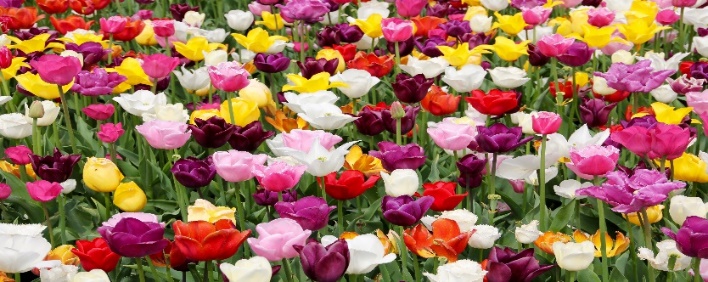 